A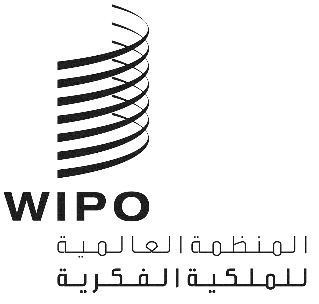 MVT/A/3/ INF/1 rev.الأصل: بالإنكليزيةالتاريخ: 14 سبتمبر 2018معاهدة مراكش لتيسير النفاذ إلى المصنفات المنشورة لفائدة الأشخاص المكفوفين أو معاقي البصر أو ذوي إعاقات أخرى في قراءة المطبوعاتالجمعيةالدورة الثالثة (الدورة العادية الثالثة)جنيف، من 24 سبتمبر إلى 2 أكتوبر 2018تقرير عن اتحاد الكتب الميسّرةوثيقة إعلامية من إعداد الأمانةألف.	مقدمةهذا التقرير هو التقرير السنوي الرابع عن اتحاد الكتب الميسّرة، الذي أُعد في إطار جمعيات الدول الأعضاء في المنظمة العالمية للملكية الفكرية (الويبو).وفي 27 يونيو 2013 اعتمدت الدول الأعضاء في الويبو معاهدة مراكش لتيسير النفاذ إلى المصنفات المنشورة لفائدة الأشخاص المكفوفين أو معاقي البصر أو ذوي إعاقات أخرى في قراءة المطبوعات ("معاهدة مراكش")، ودخلت المعاهدة حيز النفاذ في 30 سبتمبر 2016 بعد تصديق 20 دولة عضو عليها. ولأن الحاجة تدعو إلى اتخاذ مبادرات عملية لتحقيق الأهداف المنصوص عليها في معاهدة مراكش، أنشئ اتحاد الكتب الميسّرة (الاتحاد)، الذي يعد إحدى المبادرات العالمية لتنفيذ معاهدة مراكش على المستوى التشغيلي.وفي 30 يونيو 2014 أُطلق (الاتحاد) أمام الدول الأعضاء في اللجنة الدائمة المعنية بحق المؤلف والحقوق المجاورة؛ وهو تحالف بين القطاعين العام والخاص تقوده الويبو ويشمل المنظمات الجامعة التالية:اتحاد ديزي؛المنتدى الدولي للمؤلفين.المجلس الدولي لتعليم الأشخاص معاقي البصر؛الاتحاد الدولي لجمعيات المكتبات ومؤسساتها؛الاتحاد الدولي للمنظمات المعنية بحقوق الاستنساخ ؛رابطة الناشرين الدولية؛مؤسسة سايت سيفرز الخيرية؛ والاتحاد العالمي للمكفوفين.وتقع أمانة الاتحاد في مقر الويبو الرئيسي في جنيف بسويسرا، وتتألف حاليا من موظف واحد من موظفي الويبو بدوام كامل، فضلا عن متعاقدين من أفراد وشركات.باء.	أنشطة اتحاد الكتب الميسّرةخدمة الكتب العالمية التابعة لاتحاد الكتب الميسّرةوخدمة الكتب العالمية التابعة لاتحاد الكتب الميسّرة ("الخدمة")، المعروفة سابقا باسم خدمة نظام الوسطاء الموثوقين للموارد المتاحة عالميا (TIGAR)، هي فهرس إلكتروني عالمي للكتب بأنساق ميسرة تزود الهيئات المعتمدة، كما تعرفها معاهدة مراكش في المادة 2 (ج)، التي انضمت إلى الخدمة، بإمكانيّة البحث عن الكتب الميسّرة وطلبها. وتستضيف أجهزة خوادم الويبو قاعدة بيانات الخدمة لعناوين الكتب الميسّرة. ويمكن لهذه الهيئات المعتمدة أن تستكمل مجموعاتها من الكتب الميسّرة من نظيراتها في البلدان الأخرى مجانا.تقدم هذه الخدمة نظاما آليا يسمح بتبادل الكتب الميسّرة  عبر الحدود في حالتين:أن تقع الهيئتان المعتمدتان المشاركتان اللتان تتبادلان الكتب في بلدان انضمت إلى معاهدة مراكش ونفذت أحكامها. وفي هذه الحالة، يجوز لهما تبادل الكتب من خلال الخدمة دون إذن من صاحب حق المؤلف؛أما إذا كانت إحدى الهيئتين المعتمدتين اللتين تتبادلان الكتب أو كلتاهما تقع في بلد لا ينفذ أحكام معاهدة مراكش، ففي هذه الحالة، فلا يحق لهما تبادل الكتب من خلال الخدمة إلا بعد حصول أمانة الاتحاد على إذن من صاحب حق المؤلف.ويوجد لدى الخدمة آلية لإدارة الحقوق تغني الهيئات المعتمدة عن السعي للحصول على إذن من صاحب حق المؤلف لتبادل الكتب عبر الحدود. وتدير أمانة الاتحاد هذه الحقوق بصورة مركزية، وذلك لحين الالتزام بمعاهدة مراكش وتنفيذها في الولايات القضائية لهذه الهيئات المعتمدة.وفي الوقت الراهن، وقّع ما مجموعه 43 هيئة معتمدة اتفاقا مع الويبو للاشتراك في الخدمة (ترد قائمة بالهيئات المعتمدة المشاركة وعددها 43 هيئة في المرفق الأول). وكما ورد في تقرير العام الماضي، يهدف الاتحاد إلى زيادة عدد الكتب المتوفرة لديه باللغة الإسبانية نظرا لأنّ أمريكا اللاتينية قارّة رائدة من حيث عدد البلدان التي انضمت إلى معاهدة مراكش. وشهد عام 2018 انضمام أربع هيئات معتمدة جديدة من أمريكا اللاتينية إلى الخدمة.وقد ارتفع معدل استخدام الخدمة بنسبة 41 في المائة خلال الأشهر الإثنى عشر السابقة. ومنذ تدشين الاتحاد بلغ المجموع التراكمي لنسخ الكتب ذات النسق الميسّر التي أتاحتها الخدمة، وقام بتنزيلها فرادى المستخدمين من خلال الهيئات المعتمدة المشاركة 000 233 نسخة.وبُذل عمل مكثف لتحسين الخدمة في الفترة 2017 - 2018. ومن بين هذه التحسينات ما يلي:إصدار الواجهة البينية للخدمة باللغتين الفرنسية والإسبانية، والتي كانت متاحة في السابق باللغة الإنجليزية؛إتاحة خاصية "التحميل بكميات كبيرة" التي تسمح للهيئات المعتمدة  تنزيل كتب متعددة من الخدمة في ذات الوقت، بدلاً من تنزيل ملف واحد في كل مرة؛إجراء تعزيزات لتحسين إمكانية الوصول إلى واجهة الخدمة، استنادا إلى مراجعة قام بها طرف ثالث مستقل؛إضافة وظيفة البحث المتقدم التي توفر للهيئات المعتمدة قدرا أكبر من الخصوصية في البحث عن الكتب في فهرس الاتحاد.وكما ورد في تقرير العام الماضي، أشارت الهيئات المشاركة المعتمدة إلى أنه سيكون من المفيد الحصول على آراء مستخدميها بشأن الكتب التي يرغبون في قراءتها في فهرس الاتحاد. وحاليا يجري العمل على تحسين تصميم تطبيق حاسوبي للمستهلك وتطويره. 	الأنشطة المقبلة لخدمة الكتب العالمية التابعة لاتحاد الكتب الميسّرةومن المتوقّع حدوث تطور جديد كبير في خدمة الكتب العالمية لاتحاد الكتب الميسّرة بعد أن يصبح الاتحاد الأوروبي رسمياً طرفاً في معاهدة مراكش وتصبح المعاهدة نافذة في كل الدول الأعضاء في الاتحاد الأوروبي. عندها سيصبح نحو000 270 كتاب متاحاً للتبادل عبر الحدود في إطار الخدمة المذكورة، دون الحاجة إلى الحصول على إذن من أصحاب حق المؤلف. ونتيجة لذلك، تتوقع أمانة الاتحاد زيادة في عدد طلبات الهيئات المعتمدة الجديدة الراغبة في الانضمام إلى الخدمة، فضلا عن زيادة معدل استخدام الخدمة من جانب الهيئات المعتمدة المشاركة الحالية.ولمواجهة هذا الارتفاع في معدلات الطلب والاستخدام، بما في ذلك تعيين هيئات معتمدة جديدة وإدراج فهارسها في الخدمة، وجهت الويبو الدعوة للشركات أو المنظمات التي يمكنها تقديم خدمات مكتبية للخدمة لإبداء الاهتمام. علما بأن عملية تكامل الفهارس عملية متخصصة ومستهلكة للوقت، نظرا لتنوع اللغات ونسق البيانات الوصفية التي تقدمها الهيئات المعتمدة المشاركة. وتجري عملية تحديد موردين من هذا القبيل.	بناء القدراتويقدَّم الاتحاد تدريباً ومساعدة تقنية بشأن أحدث عمليات إنتاج الكتب الميسّرة إلى الهيئات المعتمدة ومديريات التعليم ودور النشر في البلدان النامية والبلدان الأقل نموا. وتتوفّر التدريبات والمساعدة التقنية بالأنساق الميسّرة التالية: EPUB3 وديزي (DAISY) وبرايل (بالنسختين الإلكترونية والورقية المنقوشة). ويوفر الاتحاد التمويل اللازم لإنتاج مواد تعليمية باللغات الوطنية ليستخدمها طلاب المراحل الابتدائية والثانوية والجامعية العاجزين عن قراءة المطبوعات، كي يتمكن المتدرّبون من استخدام التقنيات التي يتعلمونها أثناء التدريب على الفور.واستمرت أنشطة بناء القدرات التي يضطلع بها الاتحاد في الأرجنتين وبنغلاديش وبوتسوانا والهند ونيبال وسري لانكا وأوروغواي. وأُنشئت مشاريع جديدة في بوركينا فاسو وإندونيسيا والمكسيك ومنغوليا وفييت نام. وتولت جمهورية كوريا ومؤسسة الأمم المتحدة ومؤسسة سكول تمويل مشاريع الاتحاد في الهند.ومن المزمع إصدار أكثر من 8000 كتاب تعليمي في نسق ميسّر بحلول مايو 2019، من خلال مشاريع بناء القدرات التي يضطلع بها الاتحاد على مدى خمس سنوات في هذه البلدان الاثني عشر، وقدمت حكومة أستراليا اسهاما سخيا بلغ أكثر من نصف الميزانية المخصصة لهذا الغرض.	الأنشطة المستقبلية لبناء القدراتونظرا للتزايد المطرد في الطلبات المقدمة من الهيئات المعتمدة والناشرين والوكالات الحكومية المعنية ببناء القدرات، يعتزم الاتحاد المضي في التوسع في المشاريع الحالية وإنشاء مشاريع جديدة مع شركاء في البلدان النامية والبلدان الأقل نموا، بهدف توفير التدريب والمساعدة التقنية بشأن أحدث عمليات إنتاج الكتب الميسّرة. ويعتمد بلوغ هذا الهدف على استمرار التمويل من المانحين، ومساهمة نصراء محليين أقوياء يمكنهم تنفيذ مشاريع الاتحاد على المستوى المحلي.	النشر الميسرويشجع الاتحاد إنتاج المصنفات "المعدة أصلا" في أنساق ميسّرة، أي الكتب التي تكون من البداية في متناول المُبصر والعاجز عن القراءة. وعلى وجه الخصوص، يشجع الاتحاد جميع الناشرين على:استخدام ميزات الوصول الميسر لمعيار EPUB3 لإنتاج المنشورات الرقمية؛ وإدراج وصف لميزات الوصول الميسر لمنتجاتها، في المعلومات التي تقدمها إلى بائعي التجزئة وغيرهم في سلسلة توريد الكتب. ومرة أخرى نظم الاتحاد جائزة الاتحاد الدولية للتميز في النشر الميسَّر، وفاز بجائزة الناشرين 2018  شركة هاشت ليفر Hachette Livre من فرنسا، وفاز بجائزة المبادرة منتدى ديزي للهند. وقد تلقى الاتحاد  هذا العام رقما قياسيا من الترشيحات للجوائز من 11 دولة مختلفة تمثل أربع قارات، مما يجعلها جائزة دولية حقيقية. وسُلمت الجوائز في معرض لندن للكتاب في أبريل 2018 ، تقديرا لما تتمتع به هذه المنظمات من قيادة متميزة وما حققته من إنجازات بارزة في تعزيز إمكانية حصول العاجزين عن قراءة المطبوعات على المنشورات الرقمية. وأثنت هيئة الاختيار على شركة هاشت ليفر، فرنسا لتنفيذها عمليات الإنتاج "الميسرة أصلا" في نسق EPUB3 واختبار المطابقة الإلزامي لتيسير الوصول إلى جميع منشوراتها التجارية. ويعد نسق EPUB3 في حال استخدام ميزاته للوصول الميسر بشكل صحيح، المعيار الذهبي في صناعة النشر لإنتاج الكتب الرقمية الميسّرة.وجرت الإشادة بمنتدى ديزي للهند، وهو شبكة تضم أكثر من 100 منظمة، لما يؤديه من عمل نيابة عن الأشخاص العاجزين عن قراءة المطبوعات. وأعربت هيئة الاختيار عن تقديرها للمنتدى لإطلاقه منصةSugamya Pustakalaya، التي تضم أكبر مجموعة من الكتب الميسّرة على الإنترنت في الهند، وإنشائه مستودعًا مركزيًا لجميع الكتب ذات النسق الميسر لأول مرة في البلد.وإضافة إلى جائزته السنوية، يدعم الاتحاد أيضاً الناشرين ويشجعهم على التوقيع على ميثاق الاتحاد للنشر الميسر، الذي يتضمن ثمانية مبادئ طموحة رفيعة المستوى عن النشر الرقمي في نسق ميسّر. وآخر من وقع على الميثاق ناشران من المكسيك، هما  سانتيلانا المكسيك Santillana Mexico ودليل مودرنو Manual Moderno.وقدمت الويبو التدريب لقسم التحرير والتصميم التابع لها بشأن كيفية إنتاج المنشورات الرقمية بأنساق ميسرة، فضلا عن تدريب حوالي 40 موظفا من موظفي الويبو على إنتاج الوثائق في نسقي وورد وبي دي إف في إطار جمعيات الدول الأعضاء في الويبو. 	الأنشطة المستقبلية للنشر الشاملوكما ورد في تقرير العام الماضي، طلبت الويبو في عام 2017 تقديم عروض لخدمات الخبراء لتقديم التدريب والمساعدة التقنية في إنتاج الكتب الميسّرة بعدد من اللغات. حُددت ثلاث شركات واختيرت بمقتضى اتفاق إطاري. وستقوم أمانة الاتحاد بإنشاء مجموعة عمل لمناقشة توحيد أنشطة التدريب في مجال إنتاج الكتب في نسق ميسّر مع الشركات الثلاث المختارة. وتعتزم أمانة الاتحاد دعوة خبراء من ذوي الخبرة العملية في مجال النشر في نسق ميسّر للانضمام إلى مجموعة العمل؛ وستكون مهمة المجموعة مناقشة المناهج التدريبية المقترحة للاتحاد.ويسعى الاتحاد بالتعاون مع رابطة الناشرين الدوليين إلى زيادة عدد الموقعين على ميثاق الاتحاد للنشر الميسر. وتوقيع الناشرين على الميثاق هو بمثابة إعلان لعزمهم إتاحة منشوراتهم للقراء العاجزين عن قراءة المطبوعات.	جمع التبرعاتوكما ورد في تقرير العام الماضي، طلبت الويبو في عام 2017 تقديم عروض لخدمات شركة خبيرة في مجال جمع التبرعات لإجراء أبحاث، وتقديم مقترحات بشأن طلب تمويل مشاريع الاتحاد من مصادر من القطاع الخاص كالمؤسسات الخيرية وبرامج تبرعات الشركات. ولم تسفر هذه العملية عن تحديد مقاول؛ لذلك، تم تعليق تطوير استراتيجية شاملة لجمع التبرعات وتنفيذها ريثما يحين الوقت الذي يمكن أن تشترك فيه الهيئات  اللازمة.وتواصل الويبو الترحيب بالصناديق الاستئمانية للمساهمة في مشاريع بناء القدرات التي يضطلع بها الاتحاد.[يلي ذلك المرفقان]قائمة الهيئات المعتمدة التي انضمت إلى خدمة الكتب العالمية التابعة لاتحاد الكتب الميسّرة:وضعت علامة النجمة (*) قبل الهيئات المعتمدة الجديدة التي انضمت إلى الخدمة في عام 2018.الأرجنتين: "تيفونيكسوس" (Tiflonexos)أستراليا: مؤسسة فيسابيليتي (Visability)أستراليا: مؤسسة فيسابيليتي استراليا (Vision Australia)بنغلاديش: جمعية الطاقات الشبابية في العمل الاجتماعي*بلجيكا: المكتبة الفلمنكية للكتب الصوتية وبرايل (Luisterpunt bibliotheek)البرازيل: مؤسسة دورينا نوفيل للمكفوفين*بوركينا فاسو: الاتحاد الوطني لجمعية ديس بوركينا فاسو لدعم المكفوفين وضعاف البصر*كندا: مكتبة ودار محفوظات كيبيك الوطنيةكندا: المعهد الوطني الكندي للمكفوفين*كولومبيا: المعهد الوطني للمكفوفينالدنمارك: المكتبة الوطنية الدانمركية للأشخاص العاجزين عن قراءة المطبوعات (Nota)فنلندا: جمعية سيليافرنسا: جمعية فالانتان هوي (Valentin Haüy)*فرنسا: تجمّع المفكرين المكفوفين أو المصابين بالغمش*ألمانيا: المكتبة المركزية الألمانية للمكفوفين (DZB)أيسلندا: مكتبة أيسلندا للكتب الناطقة (HBS)*الهند: منتدى ديزي للهندأيرلندا: المجلس الوطني لمكفوفي أيرلنداإسرائيل: المكتبة المركزية للمكفوفين والعاجزين عن قراءة المطبوعات*المكسيك: الهيئة المكسيكية لمعاقي البصرمنغوليا: مكتبة برايل الرقمية للمكفوفين، مكتبة متروبوليتان في أولان باتورنيبال: منظمة العمل من أجل حقوق المعاقين والتنمية*هولندا: خدمة المكتبة للقراءة الملائمةهولندا: ديديكوننيوزيلندا: مؤسسة المكفوفينالنرويج: المكتبة النرويجية لكتب المحادثة وطريقة بريلبولندا: المكتبة المركزية للعمل والضمان الاجتماعيالبرتغال: المكتبة الوطنية البرتغاليةجمهورية كوريا: المكتبة الوطنية لذوي الإعاقات*الاتحاد الروسي: مكتبة سان بطرسبرغ للمكفوفين ومعاقي البصرجنوب أفريقيا: مكتبة جنوب أفريقيا للمكفوفين*سري لانكا: مؤسسة ديزي لانكاالسويد: الوكالة السويدية لوسائط الإعلام الميسّرة (MTM)سويسرا: جمعية خدمة المكفوفين ومعاقي البصرسويسرا: المكتبة الرومندية للكتب الصوتيةسويسرا: المكتبة السويسرية للمكفوفين ومعاقي البصر والعاجزين عن قراءة المطبوعات*تايلند: المكتبة الوطنية للمكفوفين والعاجزين عن قراءة المطبوعات، الجمعية التايلندية للمكفوفين*تونس: المكتبة الوطنيةالمملكة المتحدة: مؤسسة "الأذن الباصرة" (Seeing Ear)*الولايات المتحدة الأمريكية: مكتبة ولاية كاليفورنياالولايات المتحدة الأمريكية: خدمة المكتبة الوطنية للمكفوفين والمعوقين جسديا*أوروغواي: مؤسسة برايل الأوروغواية*فييت نام: مركز ساو ماي للتكنولوجيا المهنية ومساعدة المكفوفين[يلي ذلك المرفق الثاني]احصاءات اتحاد الكتب الميسّرة 2017- 2018[نهاية المرفق الثاني والوثيقة]مؤشرات خدمة الكتب العالمية التابعة لاتحاد الكتب الميسّرةفي يناير 2014في أغسطس 2017 (تراكمي)في مايو 2018 (تراكمي)الزيادة منذ 2017عدد الهيئات المعتمدة المشاركة في خدمة الكتب العالمية لاتحاد الكتب الميسّرة11254372%عدد الكتب التي نزلتها الهيئات المعتمدة المشاركة200500 9000 1337%عدد الكتب التي طُلب لأجلها إذن من صاحب حق المؤلف كي يتسنى تبادلها عبر الحدود1270700 21100 2620%عدد النسخ التي حصل عليها الأفراد العاجزين عن قراءة المطبوعات في أنساق ميسّرة عن طريق الهيئات المشاركة16 000(في ديسمبر 2014)000 165000 23341%مؤشرات بناء القدراتعدد الكتب التعليمية الميسّرة التي صدرت بلغات وطنية جراء التدريب والمساعدة التقنية التي قدمها اتحاد الكتب الميسّرةلا ينطبق500 2000 5100%